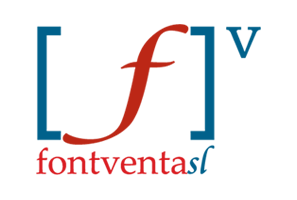 INFORMACIÓN ADICIONAL PARA LA SOLICITUDEMPRESA:N.º de empleados contratados (no contar autónomos)Provincia del domicilio fiscalSi la empresa tiene otras empresas vinculadas o asociadas (SI/NO)Si la empresa tiene autónomos societarios que trabajen en la entidad. Para cada uno de ellos hay que indicar:Persona 1:NIF/NIENOMBRE APELLIDOSPersona 2:NIF/NIENOMBRE APELLIDOSPersona 3:NIF/NIENOMBRE APELLIDOSPersona 4:NIF/NIENOMBRE APELLIDOSEpígrafe del IAE (si hay varios para el que se solicita la ayuda)Importe en euros de las ayudas de minimis recibidas. Los minimis son ayudas que los Estados miembros de la Unión Europea prestan a las empresas, cuya cuantía es baja y no se comunica a la Comisión Europea. Si alguna de las ayudas recibidas es de este tipo, tendréis constancia ya que los estados miembros están obligados a notificarlo y hacer referencia al reglamento. Si no tenéis constancia de ninguna indicar cero en el importe.